≪申し込み方法≫名前等を記入した本書をＦＡＸにて送信する。もしくは、下記のＵＲＬまたはＱＲコードよりネットから申し込みをする。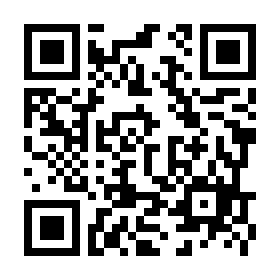 【申し込みフォーム】https://forms.gle/TTdPvUVLpqK9kTm69※ＦＡＸで申込の方は、本書のみ送信ください　ＦＡＸ：０２３３－２２―０８２０新庄市社会福祉協議会　担当　行日　時：令和５年１１月２５日(土)　１０：００～１１：４５会　場：新庄市民プラザ　３階　小ホール※４名以上の場合は、欄外に記入いただくか、別紙にて提出をお願いします。No住所電話番号１１２２３３